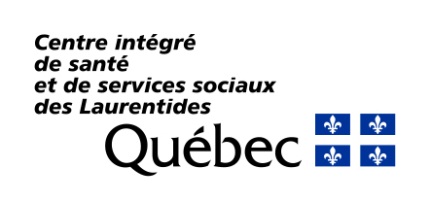 FORMULAIRE D’INSCRIPTION AU SYSTÈME D’INFORMATION DES LABORATOIRES (SIL)(MERCI DE VOTRE COLLABORATIONMinistère de la Santé et des Services sociaux	12 janvier 2016Nom de l’infirmière ou de l’infirmier :Numéro de permis (OIIQ) :Code de profession du prescripteur : PI-1 PI-2 PI-3 PI-4     PI-5Date de la demande d’inscription :COORDONNÉES DE L’INFIRMIÈRE OU DE L’INFIRMIER :COORDONNÉES DE L’INFIRMIÈRE OU DE L’INFIRMIER :COORDONNÉES DE L’INFIRMIÈRE OU DE L’INFIRMIER :Nom de l’établissement ou de l’installation où exerce l’infirmière :Nom de l’établissement ou de l’installation où exerce l’infirmière :Nom de l’établissement ou de l’installation où exerce l’infirmière :Adresse complète incluant la municipalité et le code postal :Adresse complète incluant la municipalité et le code postal :Adresse complète incluant la municipalité et le code postal :No de téléphone :No de téléphone :No de télécopieurCourrielCourrielCourriel